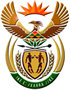 DEPARTMENT: PUBLIC ENTERPRISESREPUBLIC OF SOUTH AFRICANATIONAL ASSEMBLYQUESTION FOR WRITTEN REPLYQUESTION NO.:	4213DATE OF PUBLICATION: 30 NOVEMBER 2015 4213.     Dr M J Figg (DA) to ask the Minister of Public Enterprises:What has been the demand for electricity in each month since March 2015 up to the latest specified date for which information is available?                NW5090EREPLY: In responding to the question the assumption is made that the Honourable Member is referring to daily maximum demand.  The table below indicates the customer daily energy demand from 1 March 2015 to 29 November 2015.DateCustomer DemandMWh2015/03/01615 9892015/03/02669 0512015/03/03674 6382015/03/04675 6752015/03/05678 5462015/03/06678 1382015/03/07644 3532015/03/08622 4642015/03/09677 0872015/03/10685 8012015/03/11687 7762015/03/12688 2922015/03/13689 0002015/03/14650 0592015/03/15625 7502015/03/16677 7762015/03/17684 5922015/03/18686 0012015/03/19687 7552015/03/20682 9142015/03/21644 0102015/03/22630 6642015/03/23683 4042015/03/24687 9562015/03/25685 9452015/03/26690 8732015/03/27669 5022015/03/28632 6502015/03/29608 1032015/03/30661 6262015/03/31669 9672015/04/01668 6272015/04/02651 3982015/04/03594 2352015/04/04590 1282015/04/05579 5142015/04/06589 7272015/04/07655 7402015/04/08666 1762015/04/09672 5022015/04/10672 1082015/04/11637 6782015/04/12619 2412015/04/13663 5772015/04/14677 5972015/04/15677 2712015/04/16679 9072015/04/17671 6342015/04/18645 4262015/04/19630 3222015/04/20669 2472015/04/21679 8602015/04/22683 6062015/04/23679 5042015/04/24680 1092015/04/25635 0712015/04/26611 1302015/04/27624 2502015/04/28666 3292015/04/29668 5472015/04/30663 5472015/05/01617 9552015/05/02612 2172015/05/03617 0042015/05/04662 7292015/05/05679 5542015/05/06675 6332015/05/07686 3682015/05/08683 9722015/05/09653 4272015/05/10630 5692015/05/11680 7632015/05/12684 6882015/05/13683 5842015/05/14683 4522015/05/15680 8432015/05/16652 4592015/05/17627 9872015/05/18672 7772015/05/19682 3162015/05/20680 8192015/05/21684 5972015/05/22678 2702015/05/23649 6862015/05/24636 9412015/05/25680 5622015/05/26691 0932015/05/27689 7852015/05/28687 8832015/05/29678 2972015/05/30636 2992015/05/31624 2172015/06/01663 8322015/06/02678 9662015/06/03687 8342015/06/04699 0922015/06/05702 5332015/06/06677 8672015/06/07653 8022015/06/08694 9482015/06/09703 9282015/06/10716 4992015/06/11716 8362015/06/12714 9532015/06/13661 7652015/06/14640 0772015/06/15673 0592015/06/16650 0322015/06/17706 5152015/06/18711 7682015/06/19705 2452015/06/20669 9212015/06/21650 9402015/06/22697 1492015/06/23706 4602015/06/24706 6582015/06/25706 2212015/06/26697 0052015/06/27672 9922015/06/28651 8382015/06/29688 4602015/06/30698 4072015/07/01692 9492015/07/02693 3122015/07/03690 2602015/07/04653 3542015/07/05637 8542015/07/06679 8802015/07/07698 2752015/07/08692 7222015/07/09686 4032015/07/10682 4692015/07/11655 4582015/07/12635 2392015/07/13685 8432015/07/14698 7542015/07/15695 4092015/07/16691 1662015/07/17696 5652015/07/18660 8552015/07/19646 4712015/07/20683 5272015/07/21690 3962015/07/22699 8512015/07/23708 3832015/07/24701 1312015/07/25670 2572015/07/26651 7212015/07/27694 9192015/07/28700 7152015/07/29704 3112015/07/30698 6632015/07/31703 5942015/08/01661 0072015/08/02636 4442015/08/03682 4072015/08/04689 4772015/08/05692 9942015/08/06690 9072015/08/07678 1442015/08/08638 8832015/08/09614 2192015/08/10628 7762015/08/11681 0942015/08/12685 4602015/08/13679 6492015/08/14677 1492015/08/15634 8232015/08/16607 1202015/08/17652 4032015/08/18660 3542015/08/19657 6772015/08/20657 1162015/08/21647 2002015/08/22617 4892015/08/23604 1022015/08/24644 6472015/08/25645 8912015/08/26646 0452015/08/27644 6552015/08/28634 6842015/08/29601 4242015/08/30591 4262015/08/31632 2232015/09/01669 0422015/09/02676 2632015/09/03682 3732015/09/04700 2602015/09/05661 4412015/09/06636 2332015/09/07675 3722015/09/08687 0792015/09/09677 4772015/09/10678 8212015/09/11678 0592015/09/12653 8472015/09/13629 8952015/09/14670 4892015/09/15679 6802015/09/16675 1042015/09/17676 9852015/09/18682 1422015/09/19653 6592015/09/20637 4102015/09/21688 7622015/09/22683 3412015/09/23673 3212015/09/24633 5732015/09/25650 4642015/09/26629 9602015/09/27617 1852015/09/28661 9452015/09/29675 7702015/09/30675 3782015/10/01662 0802015/10/02665 0362015/10/03630 3432015/10/04611 0242015/10/05658 8132015/10/06669 9662015/10/07670 3962015/10/08668 6572015/10/09670 2142015/10/10633 3782015/10/11615 9772015/10/12662 5402015/10/13671 9102015/10/14673 0132015/10/15667 9742015/10/16666 5602015/10/17633 9742015/10/18608 7722015/10/19660 8912015/10/20666 2282015/10/21668 8332015/10/22673 7242015/10/23665 7202015/10/24629 2302015/10/25608 9062015/10/26660 8692015/10/27664 1972015/10/28669 4832015/10/29674 8632015/10/30668 5042015/10/31627 5242015/11/01604 3622015/11/02645 2092015/11/03656 0342015/11/04653 9112015/11/05659 8572015/11/06659 9622015/11/07628 5192015/11/08609 2442015/11/09664 5762015/11/10666 3672015/11/11671 3442015/11/12676 6832015/11/13673 6162015/11/14632 6392015/11/15603 4802015/11/16652 4202015/11/17654 5752015/11/18655 8512015/11/19642 1532015/11/20645 5692015/11/21610 9402015/11/22588 5692015/11/23641 7852015/11/24660 3522015/11/25665 0912015/11/26663 0602015/11/27657 3162015/11/28615 8452015/11/29607 541